For the Kazakh television station of the same name, see Qazaqstan (channel).Kazakhstan,[b] officially the Republic of Kazakhstan,[c][4][13] is a transcontinental country largely located in Central Asia with the most western parts of it being located in Eastern Europe. It is the world's largest landlocked country, and the ninth-largest country in the world, with an area of 2,724,900 square kilometres (1,052,100 sq mi).[4][14] Kazakhstan is the most dominant nation of Central Asia economically, generating 60% of the region's GDP, primarily through its oil and gas industry. It also has vast mineral resources.[15]Kazakhstan is officially a democratic, secular, unitary, constitutional republic with a diverse cultural heritage.[16] Kazakhstan shares borders with Russia, China, Kyrgyzstan, Uzbekistan, and Turkmenistan, and also adjoins a large part of the Caspian Sea. The terrain of Kazakhstan includes flatlands, steppe, taiga, rock canyons, hills, deltas, snow-capped mountains, and deserts. Kazakhstan has an estimated 18.3 million people as of 2018.[17] Its population density is among the lowest, at less than 6 people per square kilometre (15 people per sq mi). Since 1997 and independence, the capital is Nur-Sultan, formerly known as Astana. It was moved from Almaty, the country's largest city.The territory of Kazakhstan has historically been inhabited by nomadic groups and empires. In antiquity, the nomadic Scythians inhabited the land and the Persian Achaemenid Empire expanded towards the southern territory of the modern country. Turkic nomads, who trace their ancestry to many Turkic states such as Turkic Khaganate, etc., have inhabited the country throughout its history.In the 13th century, the territory was subjugated by the Mongolian Empire under Genghis Khan. By the 16th century, the Kazakh emerged as a distinct group, divided into three jüz (ancestor branches occupying specific territories). The Russians began advancing into the Kazakh steppe in the 18th century, and by the mid-19th century, they nominally ruled all of Kazakhstan as part of the Russian Empire. Following the 1917 Russian Revolution, and subsequent civil war, the territory of Kazakhstan was reorganised several times. In 1936, it was made the Kazakh Soviet Socialist Republic, part of the Soviet Union.Kazakhstan was the last of the Soviet republics to declare independence during the dissolution of the Soviet Union in 1991. Nursultan Nazarbayev, the first president of Kazakhstan, was characterised as an authoritarian, and his government was accused of numerous human rights violations, including suppression of dissent and censorship of the media. Nazarbayev resigned in March 2019 but was made the Kazakh Security Council's chairman-for-life. He had the capital's name changed to his first name.Senate Chairman Kassym-Jomart Tokayev succeeded Nazarbayev as president.[15] In the 21st century, Kazakhstan has worked to develop its economy, especially its dominant hydrocarbon industry.[15] Human Rights Watch says that "Kazakhstan heavily restricts freedom of assembly, speech, and religion."[18] Other human rights organisations regularly describe Kazakhstan's human rights situation as poor.Kazakhstan's 131 ethnicities include Kazakhs (65.5% of the population), Russians, Uzbeks, Ukrainians, Germans, Tatars, and Uyghurs.[19] Islam is the religion of about 70% of the population, with Christianity practised by 26%.[20] Kazakhstan officially allows freedom of religion, but religious leaders who oppose the government are suppressed.[21]The Kazakh language is the state language, and Russian has equal official status for all levels of administrative and institutional purposes.[4][22] Kazakhstan is a member of the United Nations (UN), WTO, CIS, the Shanghai Cooperation Organization (SCO), the Eurasian Economic Union, CSTO, OSCE, OIC, and TURKSOY.Republic of KazakhstanҚазақстан Республикасы  (Kazakh)
Qazaqstan RespýblıkasyРеспублика Казахстан  (Russian)
Respublika KazakhstanRepublic of KazakhstanҚазақстан Республикасы  (Kazakh)
Qazaqstan RespýblıkasyРеспублика Казахстан  (Russian)
Respublika Kazakhstan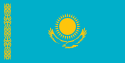 Flag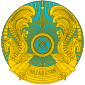 EmblemFlagEmblemAnthem: Менің Қазақстаным
Meniń Qazaqstanym
"My Kazakhstan"MENU0:00Anthem: Менің Қазақстаным
Meniń Qazaqstanym
"My Kazakhstan"MENU0:00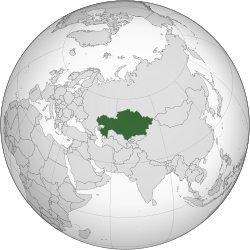 Location of Kazakhstan (green)Location of Kazakhstan (green)CapitalNur-Sultan
51°10′N 71°26′E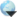 Largest cityAlmatyOfficial languagesKazakh (official state language)Russian (co-official)[1]Official scriptsCyrillicLatinEthnic groups (2018[2])65.5% Kazakh21.5% Russian3.0% Uzbek1.8% Ukrainian1.4% Uyghur1.2% Tatar1.1% German4.5% othersReligion70.2% Muslims26.3% Christians3.5% othersDemonym(s)Kazakhstani[a][4]GovernmentUnitary presidential constitutional republic• Chairman of the Security CouncilNursultan Nazarbayev• PresidentKassym-Jomart Tokayev• Prime MinisterAskar Mamin• Chairman of the SenateDariga Nazarbayeva• Chairman of the MazhilisNurlan NigmatulinLegislatureParliament• Upper houseSenate• Lower houseMazhilisFormationFormation• Kazakh Khanate1465• Alash Autonomy13 December 1917• Kirghiz ASSR26 August 1920• Kazakh ASSR19 June 1925• Kazakh SSR5 December 1936• Declared Sovereignty25 October 1990• Reconstituted as the Republic of Kazakhstan10 December 1991• Declared Independence from the USSR16 December 1991• CIS Accession21 December 1991• Recognized26 December 1991• Admitted to the United Nations2 March 1992• Current constitution30 August 1995AreaArea• Total2,724,900 km2 (1,052,100 sq mi) (9th)• Water (%)1.7PopulationPopulation• 2019 estimate 18,448,600[5] (63rd)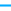 • Density7/km2 (18.1/sq mi) (236th)GDP (PPP)2020 estimate• Total $569.813 billion[6] (41st)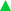 • Per capita $30,178[6] (53rd)GDP (nominal)2020 estimate• Total $182.623 billion[6] (55th)• Per capita $9,672[6] (69th)Gini (2017) 27.5[7]
low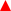 HDI (2018) 0.817[8]
very high · 50thCurrencyTenge (₸) (KZT)Time zoneUTC+5 / +6 (West / East)Driving siderightCalling code+7-6xx, +7-7xxISO 3166 codeKZInternet TLD.kz.қаз